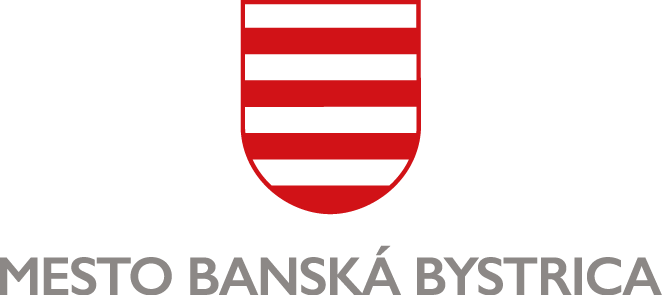 ŽIADOSŤzákonného zástupcu o zníženie príspevku na čiastočnú úhradu nákladov v materskej školev zmysle ust. § 28 ods. 7 zákona č. 245/2008 Z. z. o výchove a vzdelávaní (školský zákon) a o zmene a doplnení niektorých zákonov v znení neskorších predpisov, zákona č. 601/2003 Z. z. o životnom minime a o zmene a doplnení niektorých zákonov v znení neskorších predpisov a ust. § 2 ods. 4 VZN Mesta Banská Bystrica č. 15/2022 o určení výšky príspevkov pre školy a školské zariadenia v zriaďovateľskej pôsobnosti Mesta Banská Bystrica.Zákonný zástupca dieťaťa Meno a priezvisko:	..........................................................................................................................Adresa trvalého pobytu:	..........................................................................................................................Adresa miesta, kde sa zákonný zástupca obvykle zdržiava, ak sa nezdržiava na adrese trvalého pobytu: ...................................................................................................................................................................Tel.:	........................................................	e-mail:	.........................................................................Údaje o dieťati:Meno a priezvisko:	..........................................................................................................................Dátum narodenia:	..................................................Adresa trvalého pobytu:	..........................................................................................................................Adresa miesta, kde sa dieťa obvykle zdržiava, ak sa nezdržiava na adrese trvalého pobytu: ..................................................................................................................................................................Názov a adresa školy, ktorú dieťa navštevuje:  ..................................................................................................................................................................Odôvodnenie žiadosti:Dole podpísaný (meno a priezvisko zákonného zástupcu): ........................................................................žiadam o zníženie príspevku na čiastočnú úhradu nákladov v materskej škole pre svojho syna/dcéru   ..................................................................nakoľko  príjem domácnosti,  ktorej som členom je najviac vo výške sumy životného minima,  určenej podľa  zákona  č. 601/2003 Z. z. o životnom minime a o zmene a doplnení niektorých zákonov v znení neskorších predpisov.Potvrdenie Úradu práce, sociálnych vecí a rodiny o posúdení príjmu, z ktorého vyplýva, že príjem domácnosti je najviac vo výške sumy životného minima, prikladám v prílohe. Vyhlásenie žiadateľa:Vyhlasujem, že všetky údaje uvedené v žiadosti sú pravdivé a som si vedomý(á) právnych následkov uvedenia nepravdivých údajov.Dňa …........................................	….................................….......................................	podpis žiadateľaSúhlas dotknutej osoby so spracovaním osobných údajov:„Osobné údaje dotknutých osôb sa spracúvajú v súlade s NARIADENÍM EURÓPSKEHO PARLAMENTU A RADY (EÚ) 2016/679 z 27. apríla 2016 o ochrane fyzických osôb pri spracúvaní osobných údajov a o voľnom pohybe takýchto údajov, ktorým sa zrušuje smernica 95/46/ES (všeobecné nariadenie o ochrane údajov) a so zákonom č. 18/2018 Z. z. o ochrane osobných údajov a o zmene a doplnení niektorých zákonov.Informácie o spracúvaní osobných údajov prevádzkovateľom sú vám plne k dispozícii na webovom sídle https://www.banskabystrica.sk/urad/ochrana-osobnych-udajov/, ako aj vo fyzickej podobe v sídle a na všetkých kontaktných miestach prevádzkovateľa.“Dňa …........................................	….................................….......................................	podpis žiadateľaPrílohy:Potvrdenie Úradu práce, sociálnych vecí a rodiny o posúdení príjmu, z ktorého vyplýva, že príjem domácnosti je najviac vo výške sumy životného minima